      The comfort call is based 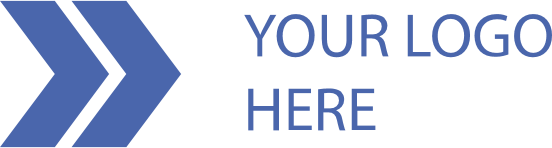                  on the CT Quality Parenting Initiative (QPI) mission: Where we value our children’s caregivers as members of our team who build loving and nurturing relationships for children and their families.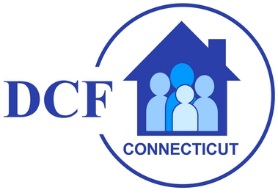 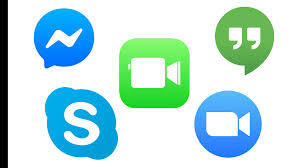 THINGS TO CONSIDERThese calls to be individualized to meet the needs to the child.Who is the most critical connection for this call?  It is okay to ask the child.What is the most appropriate platform (Zoom, TEAMS, etc) for the contact?All participants should prepare for what they would like to say during this brief conversation.DCF/TFC will be responsible for ensuring this call occurs.  They may participate in the contact, as well.  Make sure you considered the information you want to obtain from the call before it begins.  Is there any urgent health or wellbeing information that the resource parent needs before the Icebreaker meeting?Do they have a comfort item or soothing routine?What do you do to provide comfort to the child(ren)/youth?Any food allergies or medical prescriptions I should know about? If an infant or baby: Is there a type of formula or baby food they prefer?What is the nap and feeding schedule?If the call becomes untenable, end the call calmly, restating the initial intent of the phone call and indicate that you hope to communicate in the future.